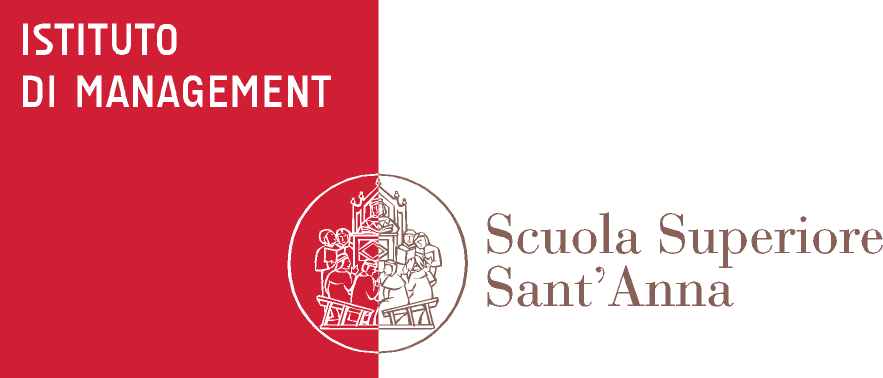 PhD in ManagementTitle of the course:Skills and tools for entrepreneurship and technology managementLecturers: Andrea Piccaluga (picca@sssup.it) and Alberto Di Minin (alberto@sssup.it), Istituto di Management, Scuola Superiore Sant’Anna, PisaShort description of the course:The course is designed to introduce all Scuola Superiore Sant’Anna PhD students (i.e. both social and experimental scientists) to the fundamental skills and tools regarding technology management in general and high-tech entrepreneurship in particolar. In particular, both management and S&T students are invited to partecipate, as well as students from Laws and Political Science. This will allow a multidscilinary approach. Management students will benefit from knowing the scientific literature and from interaction with their S&T colleagues who will bring real experiences. S&T students are expected to enhance their skills and learn new tools that will be useful for their research and/or managerial and/or entrepreneurial careers. The course will include some “traditional” one-way teaching but will be mostly based on students’ presentations and case study analysis. Some external speakers (entrepreneurs, managers, consultants, etc.) will be also invited.Student commitmentUpon enrolling into this course, students commit to come to class prepared to comment on the required readings. During the first lecture students will be divided into study groups, which will deliver in-class presentations. Attendance is compulsory. Schedule, topics, descriptions, readingsThe course is divided into two parts. During the first five classes we will explore relevant theories from business studies that are useful to improve our skills on innovation management and entrepreneurship. Discussion of these theories will be extremely applied; relevant experience of S&T students will be key to exemplify concepts that we will explore in class. After the Christmas break, we will provide relevant practical tools that are going to be useful to apply on the field. The course will take placeon Wednesdayfrom 10 am to 1 pm, in Room 3
at Polo Sant’Anna Valdera, (Viale Rinaldo Piaggio, 34)  in Pontedera, with the following calendar.Final ExaminationA final take-home exam will take place at the end of the course. Further details about the exam will be given at the beginning of the course.ReadingsRequired readings will be distributed electronically by instructors. ReferencesYou might be interested in reading the following references:- Bianchi, Piccaluga (2012), La sfida del trasferimento tecnologico. Le università italiane si raccontano, Springer.- Conti, Granieri, Piccaluga (2011), La gestione del trasferimento tecnologico, Springer.DateTopicRequired ReadingsHoursNov 14, 2012Introduction to innovation management3Nov 21, 2012Open Innovation 
& open business modelsDi Minin, A., F. Frattini, and A. Piccaluga. 2010. Fiat: Open Innovation in a Downturn (1993-2003). California Management Review, 52(3): 132-59.DOWLOADChesbrough, H.W. 2007. Why companies should have open business models. Mit Sloan Management Review, 48(2): 22-28.DOWNLOAD3Nov 28, 2012University-industry collaborations: why and howGuest Speaker:Riccardo Pietrabissa (Presidente Netval)Etzkowitz, H. 1997. Innovation in innovation: the Triple Helix of university-industry.-government relations. Social Science Information, 42(3): 293-337.DOWNLOAD3Dec 65 2012High-tech marketing 
Guest Speaker: Christensen, C.M., and M. Overdorf. 2000. Meeting the challenge of disruptive change. Harvard Business Review, 78(2): 66-78.
DOWNLOAD3Dec 12, 2012Commodity trap and service based business modelsChesbrough, H. The Case for Open Services Innovation: the commodity trap. California Management Review, 53(3): 5-20.DOWNLOADGawer, A., and M.A. Cusumano. 2008. How companies become platform leaders. Mit Sloan Management Review, 49(2): 28-35.DOWNLOAD3Jan 16, 2013IP ManagementYoffie, D.B. 2005. Intellectual Property and Strategy. Harvard Business School, 2005(April 7).DOWNLOADOliver Alexy, P.C., Ammon Salter. 2009. Does IP strategy have to cripple Open Innovation? Mit Sloan Management Review(Fall): 71-77.DOWNLOAD3Jan 23, 2013Business planning3Jan 30, 2013EntrepreneurshipGuest Speaker 3Feb 6,2013Newcos: administration and taxes Guest Speaker3Feb 13, 2013Presenting your ideas to finance people Guest speakerNicola Redi and others3